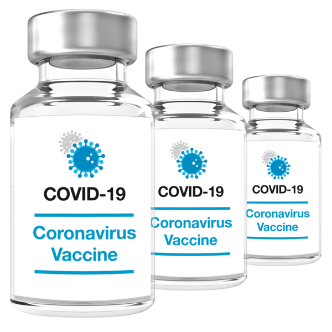 Having a Covid-19 jab (vaccine)at the Racecourse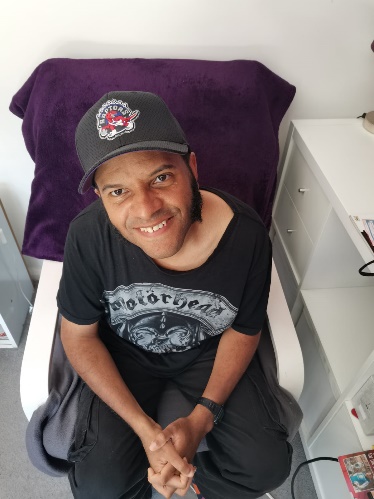 Hello, I am Mike, I am going to have a Covid-19 jab (vaccine) at Brighton Racecourse.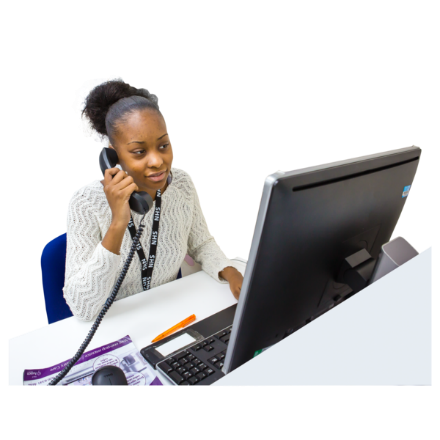 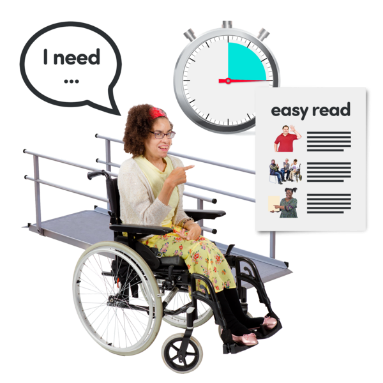 We phoned, to book my jab (vaccination) at the Racecourse.Phone:  0300 303 8060 We told them that I have a learning disability and need, more time, a quiet space and  things explained to me in easy words. We also told them what has helped me to have jabs in the past.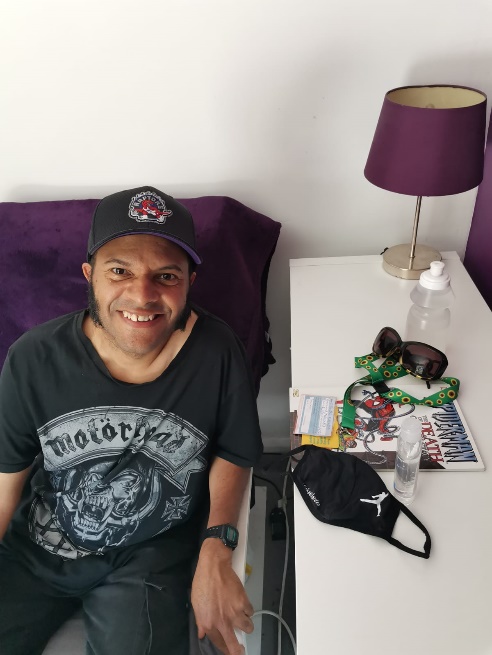 This is me getting ready at home.I am making sure I have my:Face CoveringTissuesHand gelDrinkComic bookSunflower lanyard Thumbs up card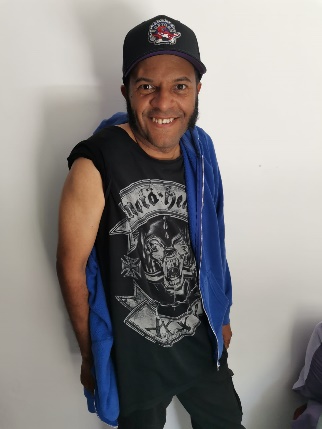 To make it easy to have the jab (vaccination), I am wearing a t-shirt and hoody.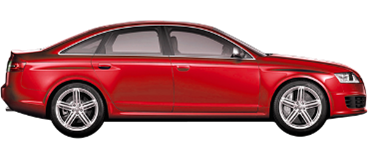 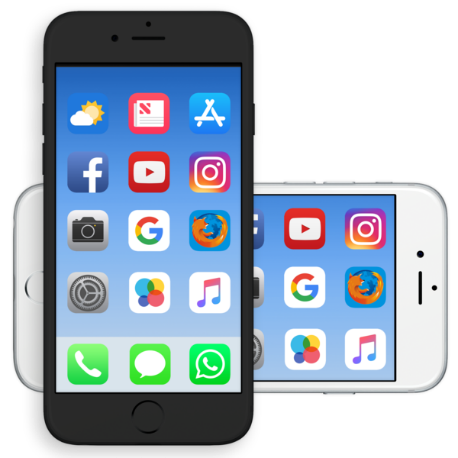 I am going in the car with my brother today.If you need help to get to the Racecourse you can book free transport.Phone 01444 275008Open:  Monday to Friday10:00 to 1:00 and 2:00 to 5:00
 
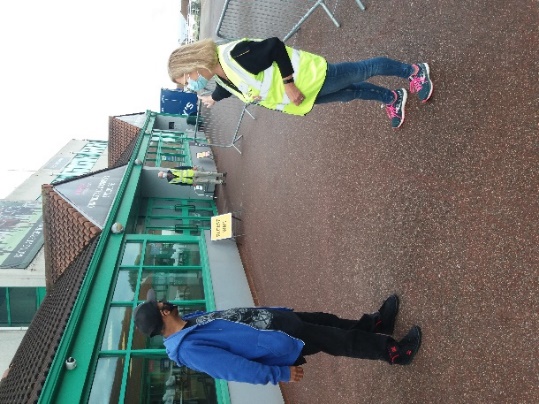 When I got to the Racecourse, staff in yellow tops showed me where to go.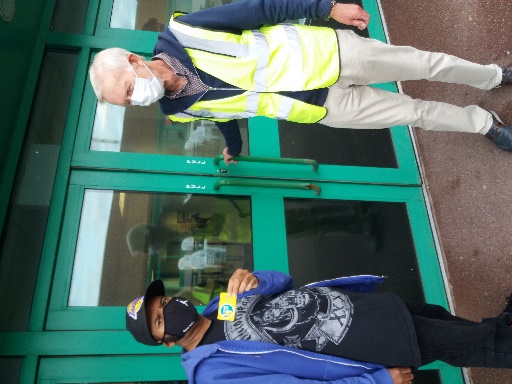 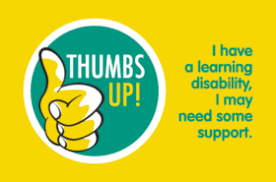 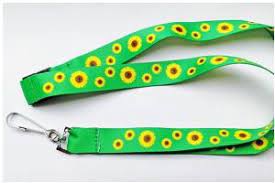 When I got to the front door,I showed the staff  my Speak Out thumbs up card and sunflower lanyard. I told them I have a learning disability.  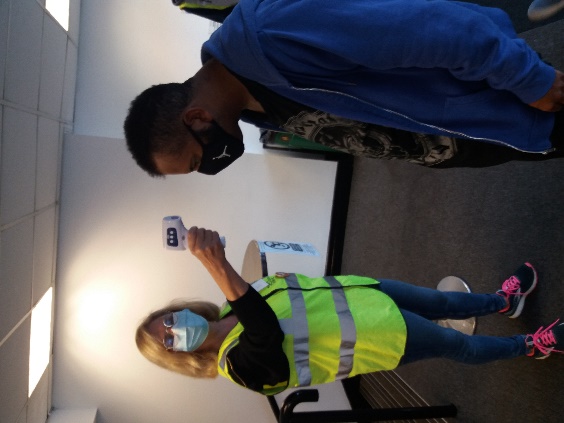 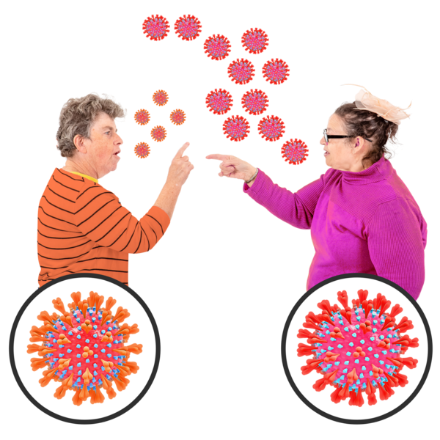 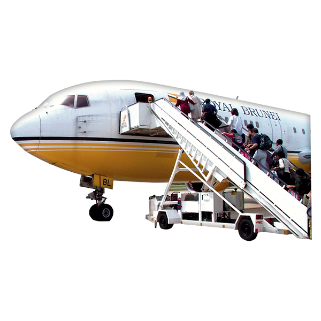 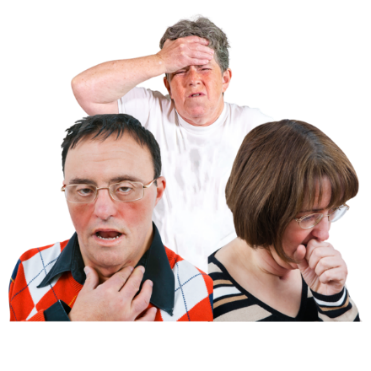 When I got inside, the staff took my temperature. To check I haven’t got Covid-19, the  staff asked me:Do you, or people in your  house have Covid? Are you, or people in your house waiting for a Covid-19 test result? Have you met with anyone who has been told they have Covid-19? In the last 10 days have you travelled out of the country?Do you have any of these symptoms?  high temperature or fever  new continuous cough  loss or alteration to taste or smell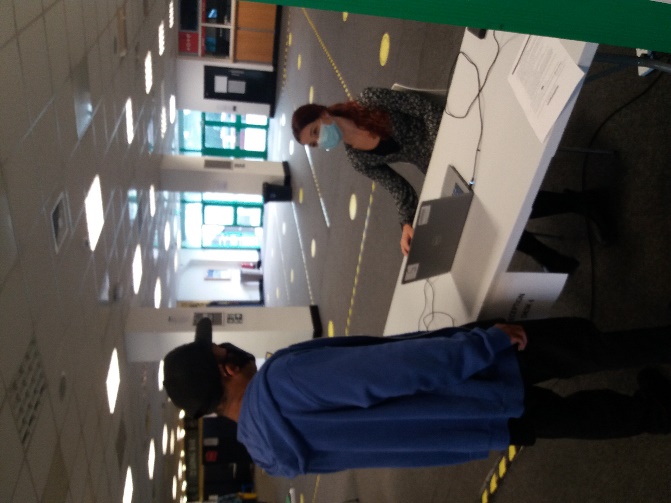 This is me at the reception desk.The staff asked me these questions:Have you got an appointment?What is your name?What is your date of birth?They gave me a form to give to the person doing the vaccination and easy read information.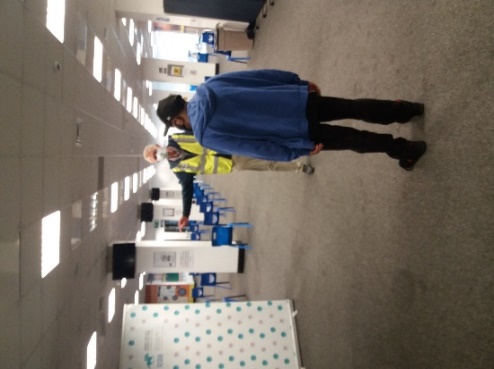 The staff in yellow tops took me to the person doing the jab (vaccination).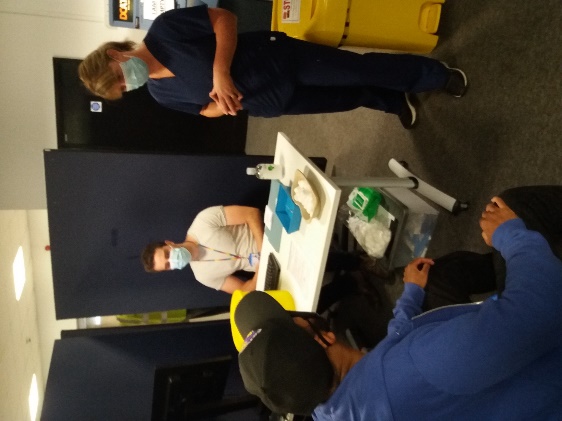 The person doing the  jab (vaccination) asked me these questions:My nameMy date of birthMy ethnicityAm I allergic to any medication?How I felt after my 1st Covid-19 vaccination?In the last 7 days have I had any other vaccinations?Am I on a Covid-19 trial?Am I on any medication that makes my blood thin?They ask females if they are pregnant?My Brother helped me answer the questions.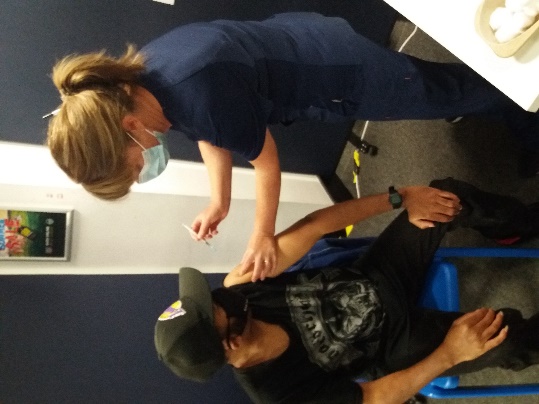 This is me having my  jab (vaccination).Relax, try not to worry about it, It’s not as bad as you think.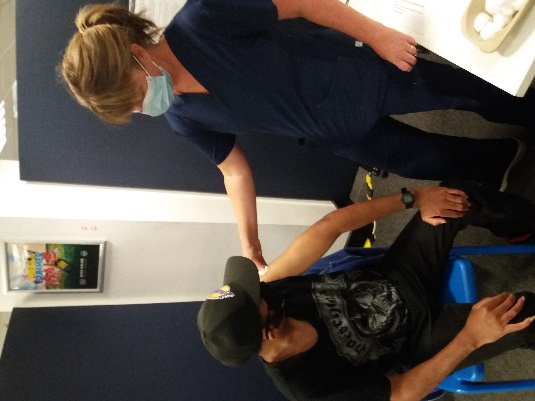 After you have the jab (vaccine), the nurse put cottonwool on my arm.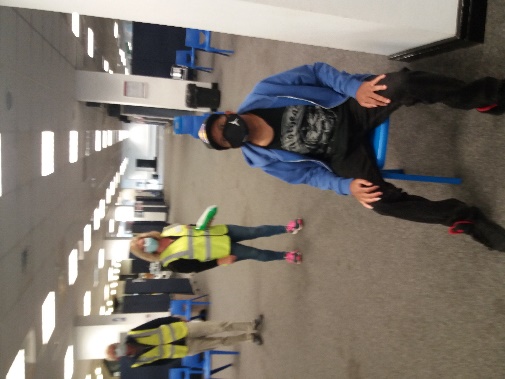 I had to rest for 15 minutes after the jab (vaccination).I was pleased I brought my comic book, so I had something to do. 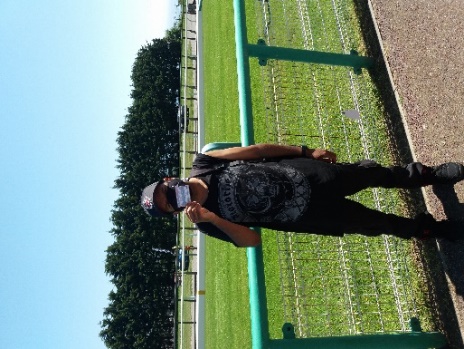 This is me  after the jab (vaccination).I felt happy that I got my jab (vaccination) done.Its nothing to worry about because it helps to keep you safe.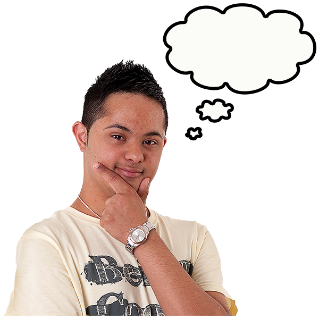 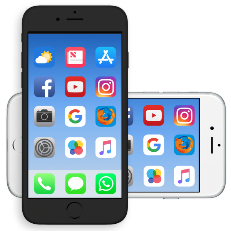 If you have questions about the Covid-19 jab (vaccine) you can phone:Phone: 0800 433 4545 Open 9am to 4pm, Monday to Friday.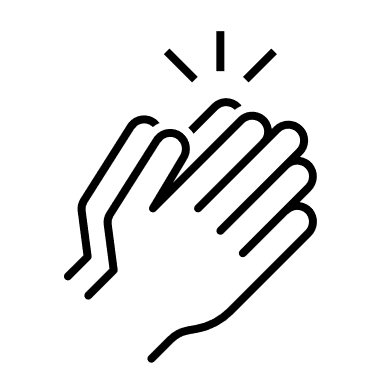 A very big thank you to Mike for sharing his story.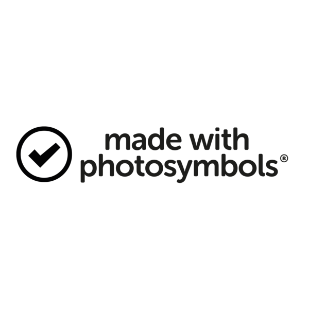 This story was made for the Racecourse Vaccination Centre by: Mike and Jane Viner Learning Disability Health Facilitator Jane.viner@brighton-hove.gove.uk August 2021